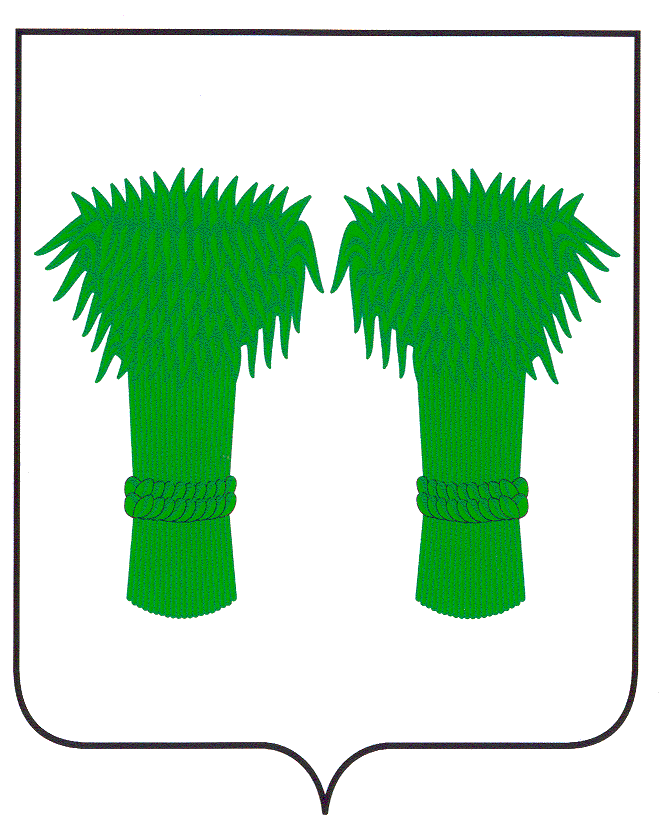 МУНИЦИПАЛЬНЫЙВЕСТНИК                                     информационный бюллетеньОфициальное издание районного Собрания депутатов иадминистрации Кадыйского муниципального районаРОССИЙСКАЯ ФЕДЕРАЦИЯКОСТРОМСКАЯ ОБЛАСТЬАДМИНИСТРАЦИЯ КАДЫЙСКОГО МУНИЦИПАЛЬНОГО РАЙОНАПОСТАНОВЛЕНИЕ«26 »  июня    2020 года                                                                                                                                           №  253     О внесении изменений в постановлениеадминистрации Кадыйского муниципальногорайона  от 19 декабря 2016 года № 350 (в редакции постановлений от 27.05.2019 г. № 185, от 26.12.2019 г. № 483)        В целях реализации мероприятий федерального проекта «Успех каждого ребенка» национального проекта «Образование», утвержденного протоколом президиума Совета при Президенте Российской Федерации по стратегическому развитию и национальным проектам от 3 сентября 2018 г. № 10,  на основании паспорта регионального проекта Костромской области от 14.12.2018 г. «Успех каждого ребенка», постановления администрации Кадыйского муниципального района  Костромской области  от 22.06.2020 года № 247  «О  внесении изменений в постановление администрации Кадыйского муниципального района от 25.02.2020 г. № 83», руководствуясь  Уставом Кадыйского муниципального района, администрация Кадыйского муниципального района постановляет:1. Внести в постановление администрации Кадыйского муниципального района от 19 декабря 2016 года  № 350 ««Об утверждении муниципальной Программы  «Развитие системы образования Кадыйского муниципального района на 2017-2021 годы» (в редакции постановлений от 27.05.2019 г. № 185, от 26.12.2019 г. № 483)  следующие изменения:1.1. Паспорт Программы   «Развитие системы образования Кадыйского муниципального района на 2017-2021 годы» изложить в следующей редакции (Приложение № 1).1.2. Приложение  № 2 «План мероприятий по выполнению муниципальной программы «Развитие системы образования Кадыйского муниципального района на 2017-2021 годы» изложить  в следующей редакции (Приложение 2).2. Контроль за исполнением настоящего постановления возложить на заместителя главы администрации по социальным  вопросам (Н.Н. Смолина). 3. Настоящее постановление вступает в силу с момента официального опубликования.Глава      Кадыйского муниципального района      Е.Ю. Большаков Приложение № 1к постановлению администрации Кадыйского муниципального района                                                                                                 от 26 июня 2020 года  № 253«Утверждена  постановлением  администрации Кадыйского  муниципального районаот «19» декабря  2016  г. № 350»Программа«Развитие  системы образования  Кадыйского муниципального района      на  2017– 2021 годы »2016 годп. КадыйПрограмма  «Развитие  муниципальной  системы образования  Кадыйского муниципального района на  2017 – 2021 годы »ПАСПОРТмуниципальной  программы Кадыйского муниципального района«Развитие муниципальной системы образования Кадыйского муниципального района на 2017-2021 годы»Приложение № 2	к постановлению администрации Кадыйского муниципального района от 26 июня 2020 года  № 253                                                                                                                                                                                                               «Приложение №2 к муниципальной программе«Развитие системы образования Кадыйскогомуниципального района на 2017-2021 годы»План мероприятий по выполнению муниципальной программы«Развитие системы образования Кадыйского муниципального района на 2017-2021 годы»Приложение № 2к  муниципальной программе«Развитие системы образования Кадыйскогомуниципального района на 2017-2021 годы» Ответственный исполнитель программыОтдел образования администрации Кадыйского муниципального районаИсполнители программы  Образовательные учреждения Кадыйского муниципального района, отдел образования администрации Кадыйского муниципального районаЦели программыСовершенствование системы образования (дошкольного , начального, основного и среднего  общего образования, дополнительного образования) в интересах формирования разносторонне развитой личности, владеющей опытом творческой деятельности, новыми технологиями труда. Обеспечение эффективности и качества предоставления услуг в сфере образования в Кадыйском  муниципальном районе Костромской области. Задачи программы- внедрение федеральных государственных образовательных стандартов;-удовлетворение потребности населения в получении доступного и качественного дошкольного, начального общего, основного общего, среднего  общего, дополнительного образования;- внедрение новых образовательных технологий и принципов организации образовательного процесса, в том числе с использованием современных информационных и коммуникационных технологий;-обеспечение безопасных условий функционирования образовательных учреждений; - оснащение учебных помещений образовательных учреждений, позволяющем реализацию в полном объеме ФГОС;-создание и развитие системы оценки качества образования и востребованности образовательных услуг;- совершенствование системы поддержки одарённых детей в интеллектуальном, творческом, физическом развитии, развитие воспитательных функций в деятельности ОУ;-сохранение и развитие кадрового потенциала муниципальной системы образования.- формирование здоровьесберегающей образовательной среды, обеспечивающей сохранение здоровья участников образовательного процесса;   -  создание равных возможностей для всех категорий детей, в том числе детей с ограниченными возможностями здоровья, в получении качественного образования;                       - повышение социального статуса педагогических работников;- создание прозрачной, открытой системы информирования граждан об образовательных услугах, обеспечивающей полноту, доступность, своевременное обновление и достоверность информации.- Внедрение и обеспечение функционирования модели ПФ дополнительного образования детей, подразумевающей предоставление детям сертификатов дополнительного образования с возможностью  использования в рамках модели ПФ дополнительного образования детей в Кадыйском муниципальном районеПеречень основных целевых показателей муниципальной программы             1) Доля воспитанников муниципальных образовательных организаций, реализующих образовательную программу дошкольного образования, обучающихся по программам дошкольного образования, соответствующим требованиям стандартов дошкольного образования, в общем числе дошкольников;2) доля школьников, которым предоставлена возможность обучаться в соответствии с основными современными требованиями, в общей численности школьников;3) доля детей первой и второй групп здоровья в общей численности обучающихся в муниципальных образовательных организациях;4) доля детей школьного возраста, имеющих возможность по выбору получать доступные качественные услуги дополнительного образования, в общей численности детей школьного возраста;5)доля обучающихся по программам общего образования, участвующих в олимпиадах и конкурсах различного уровня, в общей численности обучающихся по программам общего образования; Доля победителей, призеров  мероприятий различного уровня  в общем количестве участников мероприятий среди обучающихся (процентов).6) доля учителей, эффективно использующих современные образовательные технологии, в том числе информационные коммуникационные технологии, в профессиональной деятельности, в общей численности учителей;7) Доля педагогических работников   муниципального района, охваченных процессами переподготовки и повышения квалификации;8) Доля общеобразовательных организаций, открыто предоставляющих публичную информацию о своей деятельности, в том числе с использованием информационной сети Интернет, в общей численности общеобразовательных организаций;9) Доля детей с ограниченными возможностями здоровья и детей-инвалидов, которым созданы условия для получения качественного общего образования (в том числе с использованием дистанционных образовательных технологий), в общей численности детей с ограниченными возможностями здоровья и детей-инвалидов школьного возраста (процентов);10) Доля детей в возрасте от 5 до 18 лет, имеющих право на получение дополнительного образования в рамках системы персонифицированного финансирования в общей численности детей в возрасте от 5 до 18 лет;11) Доля детей в возрасте от 5 до 18 лет, получающих услуги по дополнительному образованию в общей численности детей данной возрастной группы.Сроки реализации программы                                Программа разработана на 2017-2021 годы Объемы  и источники финансирования программы                                Источники финансирования Программы:Средства регионального  бюджета;средства бюджета района;внебюджетные источники.     Объемы финансирования Программы:Всего  15570,6 тыс.руб.  , в том числе:2017 год    2764,8     тыс.руб.2018 год     3043,3   тыс.руб.2019 год     3124,5    тыс.руб.2020 год     6528855   руб.2021 год      3379    тыс.руб.    Предварительная оценка потребности в финансовых ресурсах может быть изменена в соответствии с возможностями муниципального бюджета  и  поступлением денежных средств из бюджетов федерального и регионального, внебюджетных  источников.Конечные результаты  реализации программы                - повысить уровень удовлетворенности потребностей населения в получении качественных муниципальных услуг в системе общего и  дополнительного образования;- выстроить систему психолого-педагогического сопровождения  детей;- вовлечь обучающихся в воспитательно-образовательную среду образовательных  учреждений и систему дополнительного образования, формирующие социализацию, толерантность, патриотизм, осознанный выбор здорового образа жизни;- обеспечить соответствие уровня профессиональной компетентности педагогических работников в соответствии с требованиями ФГОС ;- создать условия для повышения качества образования за счет эффективного использования современных информационных технологий;- внедрить современные образовательные технологии в учебно-воспитательный процесс;- обеспечить развитие дистанционных форм обучения;- обеспечить доступ обучающихся и педагогов к высококачественным локальным и сетевым образовательным ресурсам за счет увеличения скорости Интернет и обновление компьютерной техники;- внедрить автоматизированную систему управления образовательным учреждением;- укрепить материально-техническую базу образовательных учреждений;- создать современные условия здоровьесберегающей среды;-  обеспечить выполнение предписаний надзорных органов по комплексной безопасности образовательных учреждений;- довести техническое состояние объектов учреждений образования до соответствия санитарным и техническим нормам и правилам;- повысить престиж профессии педагога.- Организовать  участие детей и молодежи в мероприятиях различного уровня, направленных на реализацию государственной политики в сфере дополнительного образования. - Реализовать  мероприятия в рамках федерального и регионального проекта «Успех каждого ребенка» через обеспечение функционирования финансирования системы персонифицированного финансирования, обеспечивающей свободу выбора образовательных программ, равенство доступа к дополнительному образованию за счет средств из бюджетов бюджетной системы, лёгкость и оперативность смены осваиваемых образовательных программ.- Обеспечить  функционирование модели персонифицированного финансирования дополнительного образования детей».Адрес размещения муниципальной программы в сети Интернетhttp://www.koipkro.kostroma.ru/kady/default.aspx№Наименование мероприятия/ Источники расходов на финансированиеОбъем расходов на выполнение мероприятия за счет всех источников ресурсного обеспечения, тыс.рублейОбъем расходов на выполнение мероприятия за счет всех источников ресурсного обеспечения, тыс.рублейОбъем расходов на выполнение мероприятия за счет всех источников ресурсного обеспечения, тыс.рублейОбъем расходов на выполнение мероприятия за счет всех источников ресурсного обеспечения, тыс.рублейОбъем расходов на выполнение мероприятия за счет всех источников ресурсного обеспечения, тыс.рублейОбъем расходов на выполнение мероприятия за счет всех источников ресурсного обеспечения, тыс.рублейНомер строки целевых показателей, ожидаемые результаты выполнения мероприятияНомер строки целевых показателей, ожидаемые результаты выполнения мероприятияВсего2017201820192020руб.202112345678910Всего по муниципальной программе, в том числе:15437,82705,43003,94399,565288553782федеральный бюджет000063478409030702400Е250970244634784областной бюджет4117,8902,4802,4803838410805903070243200710202441517,8302,4302,43033050003059030702421007203024426006005005005000005009030702400Е25097024433410местный бюджет1054016602048,53438,5489266128149030701420000059024430564915200009030702420000059024460748901248000903070943600201602442705152,5000903070243200S10202449901981981981980001989030701420000059011250101000090307024210000590112100202000090307014000020280244000840665000775903070240000202802440002318132900013449030709400002028024400082,557000579030702400Е15169024400002000004409030702400Е250970244000028800009030703000000000011100001310000090307030000000000119000039566109030703000000000024400004500000внебюджетные источники780143153158163000163903070142000005912441252323232800028903070242100005912446551201301351350001351. Обеспечение доступности и качества образования1. Обеспечение доступности и качества образования1. Обеспечение доступности и качества образования1. Обеспечение доступности и качества образования1. Обеспечение доступности и качества образования1. Обеспечение доступности и качества образования1. Обеспечение доступности и качества образования1. Обеспечение доступности и качества образования1. Обеспечение доступности и качества образования1. Обеспечение доступности и качества образования1.1. Сохранение и развитие сети дошкольных образовательных организаций1.1. Сохранение и развитие сети дошкольных образовательных организаций1.1. Сохранение и развитие сети дошкольных образовательных организаций1.1. Сохранение и развитие сети дошкольных образовательных организаций1.1. Сохранение и развитие сети дошкольных образовательных организаций1.1. Сохранение и развитие сети дошкольных образовательных организаций1.1. Сохранение и развитие сети дошкольных образовательных организаций1.1. Сохранение и развитие сети дошкольных образовательных организаций1.1. Сохранение и развитие сети дошкольных образовательных организаций1.1. Сохранение и развитие сети дошкольных образовательных организаций1.1.1Приобретение мебели для оснащения детских садов    и дошкольных групп  (детские сады № 1 и № 3 п. Кадый,   МКОУ Дубковская ООШ)Приобретение мебели для оснащения детских садов    и дошкольных групп  (детские сады № 1 и № 3 п. Кадый,   МКОУ Дубковская ООШ)Приобретение мебели для оснащения детских садов    и дошкольных групп  (детские сады № 1 и № 3 п. Кадый,   МКОУ Дубковская ООШ)Приобретение мебели для оснащения детских садов    и дошкольных групп  (детские сады № 1 и № 3 п. Кадый,   МКОУ Дубковская ООШ)Приобретение мебели для оснащения детских садов    и дошкольных групп  (детские сады № 1 и № 3 п. Кадый,   МКОУ Дубковская ООШ)Приобретение мебели для оснащения детских садов    и дошкольных групп  (детские сады № 1 и № 3 п. Кадый,   МКОУ Дубковская ООШ)Приобретение мебели для оснащения детских садов    и дошкольных групп  (детские сады № 1 и № 3 п. Кадый,   МКОУ Дубковская ООШ)1. Оборудование помещений детских садов и дошкольных групп в соответствии с современными требованиямиОтдел образования, руководители образовательных учреждений1.1.1Всего финансовых средств, в том числе:17525303540000451. Оборудование помещений детских садов и дошкольных групп в соответствии с современными требованиямиОтдел образования, руководители образовательных учреждений1.1.1федеральный бюджет0000001. Оборудование помещений детских садов и дошкольных групп в соответствии с современными требованиямиОтдел образования, руководители образовательных учреждений1.1.1областной бюджет0000001. Оборудование помещений детских садов и дошкольных групп в соответствии с современными требованиямиОтдел образования, руководители образовательных учреждений1.1.1местный бюджет17525303540000451. Оборудование помещений детских садов и дошкольных групп в соответствии с современными требованиямиОтдел образования, руководители образовательных учреждений1.1.19030701420000059024414025300001. Оборудование помещений детских садов и дошкольных групп в соответствии с современными требованиямиОтдел образования, руководители образовательных учреждений1.1.19030702421000059024435000001. Оборудование помещений детских садов и дошкольных групп в соответствии с современными требованиямиОтдел образования, руководители образовательных учреждений1.1.19030702400002028024400035001. Оборудование помещений детских садов и дошкольных групп в соответствии с современными требованиямиОтдел образования, руководители образовательных учреждений1.1.190307014000020280244000040000451. Оборудование помещений детских садов и дошкольных групп в соответствии с современными требованиямиОтдел образования, руководители образовательных учреждений1.1.1внебюджетные источники0000001. Оборудование помещений детских садов и дошкольных групп в соответствии с современными требованиямиОтдел образования, руководители образовательных учреждений1.1.2Оснащение пищеблоков, приобретение нового технологического оборудования, кухонного инвентаря, мебели, посуды для пищеблоков детских садов и  дошкольных групп (МКДОУ  детские сады № 1  и  № 3 п.Кадый, МКДОУ Котловский детский сад,  МКОУ Паньковская НОШ, МКДОУ Вёшкинский детский сад)Оснащение пищеблоков, приобретение нового технологического оборудования, кухонного инвентаря, мебели, посуды для пищеблоков детских садов и  дошкольных групп (МКДОУ  детские сады № 1  и  № 3 п.Кадый, МКДОУ Котловский детский сад,  МКОУ Паньковская НОШ, МКДОУ Вёшкинский детский сад)Оснащение пищеблоков, приобретение нового технологического оборудования, кухонного инвентаря, мебели, посуды для пищеблоков детских садов и  дошкольных групп (МКДОУ  детские сады № 1  и  № 3 п.Кадый, МКДОУ Котловский детский сад,  МКОУ Паньковская НОШ, МКДОУ Вёшкинский детский сад)Оснащение пищеблоков, приобретение нового технологического оборудования, кухонного инвентаря, мебели, посуды для пищеблоков детских садов и  дошкольных групп (МКДОУ  детские сады № 1  и  № 3 п.Кадый, МКДОУ Котловский детский сад,  МКОУ Паньковская НОШ, МКДОУ Вёшкинский детский сад)Оснащение пищеблоков, приобретение нового технологического оборудования, кухонного инвентаря, мебели, посуды для пищеблоков детских садов и  дошкольных групп (МКДОУ  детские сады № 1  и  № 3 п.Кадый, МКДОУ Котловский детский сад,  МКОУ Паньковская НОШ, МКДОУ Вёшкинский детский сад)Оснащение пищеблоков, приобретение нового технологического оборудования, кухонного инвентаря, мебели, посуды для пищеблоков детских садов и  дошкольных групп (МКДОУ  детские сады № 1  и  № 3 п.Кадый, МКДОУ Котловский детский сад,  МКОУ Паньковская НОШ, МКДОУ Вёшкинский детский сад)Оснащение пищеблоков, приобретение нового технологического оборудования, кухонного инвентаря, мебели, посуды для пищеблоков детских садов и  дошкольных групп (МКДОУ  детские сады № 1  и  № 3 п.Кадый, МКДОУ Котловский детский сад,  МКОУ Паньковская НОШ, МКДОУ Вёшкинский детский сад)Оборудование пищеблоков в соответствии с современными требованиямиОтдел образования, руководители образовательных учреждений1.1.2Всего финансовых средств, в том числе:3005055606500070Оборудование пищеблоков в соответствии с современными требованиямиОтдел образования, руководители образовательных учреждений1.1.2федеральный бюджет000000Оборудование пищеблоков в соответствии с современными требованиямиОтдел образования, руководители образовательных учреждений1.1.2областной бюджет000000Оборудование пищеблоков в соответствии с современными требованиямиОтдел образования, руководители образовательных учреждений1.1.2местный бюджет2754550556065Оборудование пищеблоков в соответствии с современными требованиямиОтдел образования, руководители образовательных учреждений1.1.2903070142000005902442553045000Оборудование пищеблоков в соответствии с современными требованиямиОтдел образования, руководители образовательных учреждений1.1.29030702421000059024420155000Оборудование пищеблоков в соответствии с современными требованиямиОтдел образования, руководители образовательных учреждений1.1.290307014000020280244000556000065Оборудование пищеблоков в соответствии с современными требованиямиОтдел образования, руководители образовательных учреждений1.1.2внебюджетные источники2555550005Оборудование пищеблоков в соответствии с современными требованиямиОтдел образования, руководители образовательных учреждений1.1.2903070142000005912442555550005Оборудование пищеблоков в соответствии с современными требованиямиОтдел образования, руководители образовательных учреждений1.1.3Приобретение мягкого инвентаря, постельного белья, спецодеждыПриобретение мягкого инвентаря, постельного белья, спецодеждыПриобретение мягкого инвентаря, постельного белья, спецодеждыПриобретение мягкого инвентаря, постельного белья, спецодеждыПриобретение мягкого инвентаря, постельного белья, спецодеждыПриобретение мягкого инвентаря, постельного белья, спецодеждыПриобретение мягкого инвентаря, постельного белья, спецодеждыВыполнение требований СанПиНОтдел образования, руководители образовательных учреждений1.1.3Всего финансовых средств, в том числе:901818181800018Выполнение требований СанПиНОтдел образования, руководители образовательных учреждений1.1.3федеральный бюджет000000Выполнение требований СанПиНОтдел образования, руководители образовательных учреждений1.1.3областной бюджет000000Выполнение требований СанПиНОтдел образования, руководители образовательных учреждений1.1.3местный бюджет751515151500015Выполнение требований СанПиНОтдел образования, руководители образовательных учреждений1.1.39030701420000059024455105000Выполнение требований СанПиНОтдел образования, руководители образовательных учреждений1.1.39030702421000059024420510000Выполнение требований СанПиНОтдел образования, руководители образовательных учреждений1.1.390307014000020280244000151500010Выполнение требований СанПиНОтдел образования, руководители образовательных учреждений1.1.390307024000020280244000005Выполнение требований СанПиНОтдел образования, руководители образовательных учреждений1.1.3внебюджетные источники1533330003Выполнение требований СанПиНОтдел образования, руководители образовательных учреждений1.1.3903070142000005912441533330003Выполнение требований СанПиНОтдел образования, руководители образовательных учреждений1.1.4Приобретение игрушек, наглядных пособий, развивающих игр, плакатов и др. для   комплектования учебно-развивающей среды  в соответствии с требованиями ФГОСПриобретение игрушек, наглядных пособий, развивающих игр, плакатов и др. для   комплектования учебно-развивающей среды  в соответствии с требованиями ФГОСПриобретение игрушек, наглядных пособий, развивающих игр, плакатов и др. для   комплектования учебно-развивающей среды  в соответствии с требованиями ФГОСПриобретение игрушек, наглядных пособий, развивающих игр, плакатов и др. для   комплектования учебно-развивающей среды  в соответствии с требованиями ФГОСПриобретение игрушек, наглядных пособий, развивающих игр, плакатов и др. для   комплектования учебно-развивающей среды  в соответствии с требованиями ФГОСПриобретение игрушек, наглядных пособий, развивающих игр, плакатов и др. для   комплектования учебно-развивающей среды  в соответствии с требованиями ФГОСПриобретение игрушек, наглядных пособий, развивающих игр, плакатов и др. для   комплектования учебно-развивающей среды  в соответствии с требованиями ФГОС1.1.4Всего финансовых средств, в том числе:8001601601601601601.1.4федеральный бюджет0000001.1.4областной бюджет0000001.1.4местный бюджет8001601601601600001601.1.4903070142000005902446511311300001.1.49030702421000059024414929300001.1.49030701400002028024400       01301300001301.1.4903070240000202802440     003030000301.1.4внебюджетные источники0000001.1.5Замена оконных блоков в детских садах (МКДОУ Завражном , МКДОУ детских садах № 1 и № 3 п. Кадый, )Замена оконных блоков в детских садах (МКДОУ Завражном , МКДОУ детских садах № 1 и № 3 п. Кадый, )Замена оконных блоков в детских садах (МКДОУ Завражном , МКДОУ детских садах № 1 и № 3 п. Кадый, )Замена оконных блоков в детских садах (МКДОУ Завражном , МКДОУ детских садах № 1 и № 3 п. Кадый, )Замена оконных блоков в детских садах (МКДОУ Завражном , МКДОУ детских садах № 1 и № 3 п. Кадый, )Замена оконных блоков в детских садах (МКДОУ Завражном , МКДОУ детских садах № 1 и № 3 п. Кадый, )Замена оконных блоков в детских садах (МКДОУ Завражном , МКДОУ детских садах № 1 и № 3 п. Кадый, )Выполнение требований  СанПиНОтдел образования, руководители образовательных учреждений1.1.5Всего финансовых средств, в том числе:300060758085Выполнение требований  СанПиНОтдел образования, руководители образовательных учреждений1.1.5федеральный бюджет000000Выполнение требований  СанПиНОтдел образования, руководители образовательных учреждений1.1.5областной бюджет000000Выполнение требований  СанПиНОтдел образования, руководители образовательных учреждений1.1.5местный бюджет300060758000085Выполнение требований  СанПиНОтдел образования, руководители образовательных учреждений1.1.590307014200000590244300060000Выполнение требований  СанПиНОтдел образования, руководители образовательных учреждений1.1.590307014000020280244000758000085Выполнение требований  СанПиНОтдел образования, руководители образовательных учреждений1.1.5внебюджетные источники000000Выполнение требований  СанПиНОтдел образования, руководители образовательных учреждений1.1.6Текущий ремонт зданий всех дошкольных учрежденийТекущий ремонт зданий всех дошкольных учрежденийТекущий ремонт зданий всех дошкольных учрежденийТекущий ремонт зданий всех дошкольных учрежденийТекущий ремонт зданий всех дошкольных учрежденийТекущий ремонт зданий всех дошкольных учрежденийТекущий ремонт зданий всех дошкольных учреждений1Выполнение требований  СанПиНОтделЖКХ,  отдел образования, руководители учреждений1.1.6Всего финансовых средств, в том числе:20853653654154205201Выполнение требований  СанПиНОтделЖКХ,  отдел образования, руководители учреждений1.1.6федеральный бюджет0000001Выполнение требований  СанПиНОтделЖКХ,  отдел образования, руководители учреждений1.1.6областной бюджет0000001Выполнение требований  СанПиНОтделЖКХ,  отдел образования, руководители учреждений1.1.6местный бюджет20003503504004000005001Выполнение требований  СанПиНОтделЖКХ,  отдел образования, руководители учреждений1.1.69030701420000059024415002502500001Выполнение требований  СанПиНОтделЖКХ,  отдел образования, руководители учреждений1.1.6903070242100005902445001001000001Выполнение требований  СанПиНОтделЖКХ,  отдел образования, руководители учреждений1.1.6903070140000202802440005053000004001Выполнение требований  СанПиНОтделЖКХ,  отдел образования, руководители учреждений1.1.6903070240000202802440001001000001001Выполнение требований  СанПиНОтделЖКХ,  отдел образования, руководители учреждений1.1.6внебюджетные источники8515151520000201Выполнение требований  СанПиНОтделЖКХ,  отдел образования, руководители учреждений1.1.6903070142000005912448515151520000201Выполнение требований  СанПиНОтделЖКХ,  отдел образования, руководители учрежденийИТОГО по подразделуИТОГО по подразделу375061868896878300089890307014200000590244903070142000005902442901446520000903070242100005902449030702421000059024472414914500090307014200000591244903070142000005912441252323232800028903070140000202802449030701400002028024400078062500073590307024000020280244903070240000202802440           001651300001351.2. Обеспечение доступности качественного образования1.2. Обеспечение доступности качественного образования1.2. Обеспечение доступности качественного образования1.2. Обеспечение доступности качественного образования1.2. Обеспечение доступности качественного образования1.2. Обеспечение доступности качественного образования1.2. Обеспечение доступности качественного образования1.2. Обеспечение доступности качественного образования1.2. Обеспечение доступности качественного образования1.2. Обеспечение доступности качественного образования1.2.1Оборудование  систем видеонаблюдения в  (МКОУ Екатеринкинская ООШ, МКОУ Паньковская НОШ, МКДОУ Завражный, Котловский, Вёшкинский детские сады),  вывод сигнала о пожаре на единый пульт «Мониторинг Стрелец» или « 112» (МКОУ Столпинская ООШ, МКОУ Текунская ООШ),  расчет пожарных рисков (МКОУ Вёшкинская ООШ, МКОУ Столпинская ООШ, МКОУ Екатеринкинская ООШ),  восстановление  молниезащиты в ОУ района, замена огнетушителей (по мере необходимости), обработка чердачных помещений каменных зданий ОУ района , обслуживание АПСОборудование  систем видеонаблюдения в  (МКОУ Екатеринкинская ООШ, МКОУ Паньковская НОШ, МКДОУ Завражный, Котловский, Вёшкинский детские сады),  вывод сигнала о пожаре на единый пульт «Мониторинг Стрелец» или « 112» (МКОУ Столпинская ООШ, МКОУ Текунская ООШ),  расчет пожарных рисков (МКОУ Вёшкинская ООШ, МКОУ Столпинская ООШ, МКОУ Екатеринкинская ООШ),  восстановление  молниезащиты в ОУ района, замена огнетушителей (по мере необходимости), обработка чердачных помещений каменных зданий ОУ района , обслуживание АПСОборудование  систем видеонаблюдения в  (МКОУ Екатеринкинская ООШ, МКОУ Паньковская НОШ, МКДОУ Завражный, Котловский, Вёшкинский детские сады),  вывод сигнала о пожаре на единый пульт «Мониторинг Стрелец» или « 112» (МКОУ Столпинская ООШ, МКОУ Текунская ООШ),  расчет пожарных рисков (МКОУ Вёшкинская ООШ, МКОУ Столпинская ООШ, МКОУ Екатеринкинская ООШ),  восстановление  молниезащиты в ОУ района, замена огнетушителей (по мере необходимости), обработка чердачных помещений каменных зданий ОУ района , обслуживание АПСОборудование  систем видеонаблюдения в  (МКОУ Екатеринкинская ООШ, МКОУ Паньковская НОШ, МКДОУ Завражный, Котловский, Вёшкинский детские сады),  вывод сигнала о пожаре на единый пульт «Мониторинг Стрелец» или « 112» (МКОУ Столпинская ООШ, МКОУ Текунская ООШ),  расчет пожарных рисков (МКОУ Вёшкинская ООШ, МКОУ Столпинская ООШ, МКОУ Екатеринкинская ООШ),  восстановление  молниезащиты в ОУ района, замена огнетушителей (по мере необходимости), обработка чердачных помещений каменных зданий ОУ района , обслуживание АПСОборудование  систем видеонаблюдения в  (МКОУ Екатеринкинская ООШ, МКОУ Паньковская НОШ, МКДОУ Завражный, Котловский, Вёшкинский детские сады),  вывод сигнала о пожаре на единый пульт «Мониторинг Стрелец» или « 112» (МКОУ Столпинская ООШ, МКОУ Текунская ООШ),  расчет пожарных рисков (МКОУ Вёшкинская ООШ, МКОУ Столпинская ООШ, МКОУ Екатеринкинская ООШ),  восстановление  молниезащиты в ОУ района, замена огнетушителей (по мере необходимости), обработка чердачных помещений каменных зданий ОУ района , обслуживание АПСОборудование  систем видеонаблюдения в  (МКОУ Екатеринкинская ООШ, МКОУ Паньковская НОШ, МКДОУ Завражный, Котловский, Вёшкинский детские сады),  вывод сигнала о пожаре на единый пульт «Мониторинг Стрелец» или « 112» (МКОУ Столпинская ООШ, МКОУ Текунская ООШ),  расчет пожарных рисков (МКОУ Вёшкинская ООШ, МКОУ Столпинская ООШ, МКОУ Екатеринкинская ООШ),  восстановление  молниезащиты в ОУ района, замена огнетушителей (по мере необходимости), обработка чердачных помещений каменных зданий ОУ района , обслуживание АПСОборудование  систем видеонаблюдения в  (МКОУ Екатеринкинская ООШ, МКОУ Паньковская НОШ, МКДОУ Завражный, Котловский, Вёшкинский детские сады),  вывод сигнала о пожаре на единый пульт «Мониторинг Стрелец» или « 112» (МКОУ Столпинская ООШ, МКОУ Текунская ООШ),  расчет пожарных рисков (МКОУ Вёшкинская ООШ, МКОУ Столпинская ООШ, МКОУ Екатеринкинская ООШ),  восстановление  молниезащиты в ОУ района, замена огнетушителей (по мере необходимости), обработка чердачных помещений каменных зданий ОУ района , обслуживание АПС2Выполнение требований безопасной перевозки школьников,обеспечение безопасности образовательного процессаАдминистрация Кадыйского муниципального района, отдел образования, руководители учреждений1.2.1Всего финансовых средств, в том числе:395456515065000702Выполнение требований безопасной перевозки школьников,обеспечение безопасности образовательного процессаАдминистрация Кадыйского муниципального района, отдел образования, руководители учреждений1.2.1федеральный бюджет0000002Выполнение требований безопасной перевозки школьников,обеспечение безопасности образовательного процессаАдминистрация Кадыйского муниципального района, отдел образования, руководители учреждений1.2.1областной бюджет0000002Выполнение требований безопасной перевозки школьников,обеспечение безопасности образовательного процессаАдминистрация Кадыйского муниципального района, отдел образования, руководители учреждений1.2.1местный бюджет395456515065000702Выполнение требований безопасной перевозки школьников,обеспечение безопасности образовательного процессаАдминистрация Кадыйского муниципального района, отдел образования, руководители учреждений1.2.1903070142000005902441554500002Выполнение требований безопасной перевозки школьников,обеспечение безопасности образовательного процессаАдминистрация Кадыйского муниципального района, отдел образования, руководители учреждений1.2.1903070242100005902442400650002Выполнение требований безопасной перевозки школьников,обеспечение безопасности образовательного процессаАдминистрация Кадыйского муниципального района, отдел образования, руководители учреждений1.2.1903070140000202802440005030000302Выполнение требований безопасной перевозки школьников,обеспечение безопасности образовательного процессаАдминистрация Кадыйского муниципального района, отдел образования, руководители учреждений1.2.19030702400002028024400010035000402Выполнение требований безопасной перевозки школьников,обеспечение безопасности образовательного процессаАдминистрация Кадыйского муниципального района, отдел образования, руководители учреждений1.2.1внебюджетные источники0000002Выполнение требований безопасной перевозки школьников,обеспечение безопасности образовательного процессаАдминистрация Кадыйского муниципального района, отдел образования, руководители учреждений1.2.2Пополнение фондов школьных библиотек,  Пополнение фондов школьных библиотек,  Пополнение фондов школьных библиотек,  Пополнение фондов школьных библиотек,  Пополнение фондов школьных библиотек,  Пополнение фондов школьных библиотек,  Пополнение фондов школьных библиотек,  2Увеличение фонда школьных учебников, учебной и художественной литературы.Отдел образования, руководители образовательных учреждений1.2.2Всего финансовых средств, в том числе:26006005005005000005002Увеличение фонда школьных учебников, учебной и художественной литературы.Отдел образования, руководители образовательных учреждений1.2.2федеральный бюджет0000002Увеличение фонда школьных учебников, учебной и художественной литературы.Отдел образования, руководители образовательных учреждений1.2.2областной бюджет26006005005005000005002Увеличение фонда школьных учебников, учебной и художественной литературы.Отдел образования, руководители образовательных учреждений1.2.29030702421007203024426006005005005000005002Увеличение фонда школьных учебников, учебной и художественной литературы.Отдел образования, руководители образовательных учреждений1.2.2местный бюджет0000002Увеличение фонда школьных учебников, учебной и художественной литературы.Отдел образования, руководители образовательных учреждений1.2.2внебюджетные источники0000002Увеличение фонда школьных учебников, учебной и художественной литературы.Отдел образования, руководители образовательных учреждений1.2.3Приобретение учебного оборудования для школ, модернизация общеобразовательных учреждений путем организации в них дистанционного обученияПриобретение учебного оборудования для школ, модернизация общеобразовательных учреждений путем организации в них дистанционного обученияПриобретение учебного оборудования для школ, модернизация общеобразовательных учреждений путем организации в них дистанционного обученияПриобретение учебного оборудования для школ, модернизация общеобразовательных учреждений путем организации в них дистанционного обученияПриобретение учебного оборудования для школ, модернизация общеобразовательных учреждений путем организации в них дистанционного обученияПриобретение учебного оборудования для школ, модернизация общеобразовательных учреждений путем организации в них дистанционного обученияПриобретение учебного оборудования для школ, модернизация общеобразовательных учреждений путем организации в них дистанционного обучения2Оборудование учебных кабинетов в соответствии с современными требованиями ,создание условий для обучения детей с ОВЗ и детей-инвалидов  Отдел образования, руководители образовательных учреждений1.2.3Всего финансовых средств, в том числе:9101102002002000002002Оборудование учебных кабинетов в соответствии с современными требованиями ,создание условий для обучения детей с ОВЗ и детей-инвалидов  Отдел образования, руководители образовательных учреждений1.2.3федеральный бюджет0000002Оборудование учебных кабинетов в соответствии с современными требованиями ,создание условий для обучения детей с ОВЗ и детей-инвалидов  Отдел образования, руководители образовательных учреждений1.2.3областной бюджет0000002Оборудование учебных кабинетов в соответствии с современными требованиями ,создание условий для обучения детей с ОВЗ и детей-инвалидов  Отдел образования, руководители образовательных учреждений1.2.3местный бюджет9101102000002Оборудование учебных кабинетов в соответствии с современными требованиями ,создание условий для обучения детей с ОВЗ и детей-инвалидов  Отдел образования, руководители образовательных учреждений1.2.3903070242100005902449101102002002000002002Оборудование учебных кабинетов в соответствии с современными требованиями ,создание условий для обучения детей с ОВЗ и детей-инвалидов  Отдел образования, руководители образовательных учреждений1.2.39030702400002028024400020002002Оборудование учебных кабинетов в соответствии с современными требованиями ,создание условий для обучения детей с ОВЗ и детей-инвалидов  Отдел образования, руководители образовательных учреждений1.2.3внебюджетные источники0000002Оборудование учебных кабинетов в соответствии с современными требованиями ,создание условий для обучения детей с ОВЗ и детей-инвалидов  Отдел образования, руководители образовательных учреждений1.2.4Приобретение производственного оборудования, мебели для общеобразовательных учрежденийПриобретение производственного оборудования, мебели для общеобразовательных учрежденийПриобретение производственного оборудования, мебели для общеобразовательных учрежденийПриобретение производственного оборудования, мебели для общеобразовательных учрежденийПриобретение производственного оборудования, мебели для общеобразовательных учрежденийПриобретение производственного оборудования, мебели для общеобразовательных учрежденийПриобретение производственного оборудования, мебели для общеобразовательных учреждений2Выполнение требований  СанПиНОтдел образования,  руководители образовательных учреждений руководители образовательных учреждений1.2.4Всего финансовых средств, в том числе:24040505050000502Выполнение требований  СанПиНОтдел образования,  руководители образовательных учреждений руководители образовательных учреждений1.2.4федеральный бюджет0000002Выполнение требований  СанПиНОтдел образования,  руководители образовательных учреждений руководители образовательных учреждений1.2.4областной бюджет0000002Выполнение требований  СанПиНОтдел образования,  руководители образовательных учреждений руководители образовательных учреждений1.2.4местный бюджет0000002Выполнение требований  СанПиНОтдел образования,  руководители образовательных учреждений руководители образовательных учреждений1.2.4внебюджетные источники24040505050000502Выполнение требований  СанПиНОтдел образования,  руководители образовательных учреждений руководители образовательных учреждений1.2.49030702421000059124424040505050000501.2.5Проведение текущих ремонтных работ в зданиях всех общеобразовательных учрежденийПроведение текущих ремонтных работ в зданиях всех общеобразовательных учрежденийПроведение текущих ремонтных работ в зданиях всех общеобразовательных учрежденийПроведение текущих ремонтных работ в зданиях всех общеобразовательных учрежденийПроведение текущих ремонтных работ в зданиях всех общеобразовательных учрежденийПроведение текущих ремонтных работ в зданиях всех общеобразовательных учрежденийПроведение текущих ремонтных работ в зданиях всех общеобразовательных учреждений2Выполнение требований  СанПиНОтдел ЖКХ,  отдел образования, руководители учреждений1.2.5Всего финансовых средств, в том числе:7257308300008302Выполнение требований  СанПиНОтдел ЖКХ,  отдел образования, руководители учреждений1.2.5федеральный бюджет00002Выполнение требований  СанПиНОтдел ЖКХ,  отдел образования, руководители учреждений1.2.5областной бюджет00002Выполнение требований  СанПиНОтдел ЖКХ,  отдел образования, руководители учреждений1.2.5местный бюджет70016958000008002Выполнение требований  СанПиНОтдел ЖКХ,  отдел образования, руководители учреждений1.2.5903070242100005902447000002Выполнение требований  СанПиНОтдел ЖКХ,  отдел образования, руководители учреждений1.2.590307024000020280244016958000008002Выполнение требований  СанПиНОтдел ЖКХ,  отдел образования, руководители учреждений1.2.5внебюджетные источники253030000302Выполнение требований  СанПиНОтдел ЖКХ,  отдел образования, руководители учреждений1.2.59030702421000059124414025253030000302Выполнение требований  СанПиНОтдел ЖКХ,  отдел образования, руководители учрежденийИТОГО по подразделуИТОГО по подразделу778513201540262516450001650903070242100005902449030702421000059024446506109650009030701420000059024490307014200000590244155450000903070242100720302449030702421007203024426006005005005000005009030702421000059124490307024210000591244380657580800008090300702400002028024490300702400002028024400019951035000104090307014000020280244903070140000202802440005030000302. Формирование здоровьесберегающей образовательной среды2. Формирование здоровьесберегающей образовательной среды2. Формирование здоровьесберегающей образовательной среды2. Формирование здоровьесберегающей образовательной среды2. Формирование здоровьесберегающей образовательной среды2. Формирование здоровьесберегающей образовательной среды2. Формирование здоровьесберегающей образовательной среды2. Формирование здоровьесберегающей образовательной среды2. Формирование здоровьесберегающей образовательной среды2. Формирование здоровьесберегающей образовательной среды2.1.Реализация областной программы по обучению детей плаванию, регистрация на сайте ГТО, сдача норм ГТО учащимися и педагогами образовательных организацийРеализация областной программы по обучению детей плаванию, регистрация на сайте ГТО, сдача норм ГТО учащимися и педагогами образовательных организацийРеализация областной программы по обучению детей плаванию, регистрация на сайте ГТО, сдача норм ГТО учащимися и педагогами образовательных организацийРеализация областной программы по обучению детей плаванию, регистрация на сайте ГТО, сдача норм ГТО учащимися и педагогами образовательных организацийРеализация областной программы по обучению детей плаванию, регистрация на сайте ГТО, сдача норм ГТО учащимися и педагогами образовательных организацийРеализация областной программы по обучению детей плаванию, регистрация на сайте ГТО, сдача норм ГТО учащимися и педагогами образовательных организацийРеализация областной программы по обучению детей плаванию, регистрация на сайте ГТО, сдача норм ГТО учащимися и педагогами образовательных организаций3Сохранение  жизни и укрепление здоровья детей и работников ООруководители учреждений2.1.Всего финансовых средств, в том числе:30688443Сохранение  жизни и укрепление здоровья детей и работников ООруководители учреждений2.1.федеральный бюджет0000003Сохранение  жизни и укрепление здоровья детей и работников ООруководители учреждений2.1.областной бюджет0000003Сохранение  жизни и укрепление здоровья детей и работников ООруководители учреждений2.1.местный бюджет30688443Сохранение  жизни и укрепление здоровья детей и работников ООруководители учреждений2.1.внебюджетные источники0000003Сохранение  жизни и укрепление здоровья детей и работников ООруководители учреждений2.2.Приобретение спортивного инвентаря и оборудования для общеобразовательных организацийПриобретение спортивного инвентаря и оборудования для общеобразовательных организацийПриобретение спортивного инвентаря и оборудования для общеобразовательных организацийПриобретение спортивного инвентаря и оборудования для общеобразовательных организацийПриобретение спортивного инвентаря и оборудования для общеобразовательных организацийПриобретение спортивного инвентаря и оборудования для общеобразовательных организацийПриобретение спортивного инвентаря и оборудования для общеобразовательных организаций2, 3Создание условий для проведения физкультурно-оздоровительных занятий для всех участников образовательного процессаОтдел образования, руководители образовательных учреждений2.2.Всего финансовых средств, в том числе:6510101015202, 3Создание условий для проведения физкультурно-оздоровительных занятий для всех участников образовательного процессаОтдел образования, руководители образовательных учреждений2.2.федеральный бюджет0000002, 3Создание условий для проведения физкультурно-оздоровительных занятий для всех участников образовательного процессаОтдел образования, руководители образовательных учреждений2.2.областной бюджет0000002, 3Создание условий для проведения физкультурно-оздоровительных занятий для всех участников образовательного процессаОтдел образования, руководители образовательных учреждений2.2.местный бюджет6510101015202, 3Создание условий для проведения физкультурно-оздоровительных занятий для всех участников образовательного процессаОтдел образования, руководители образовательных учреждений2.2.внебюджетные источники0000002, 3Создание условий для проведения физкультурно-оздоровительных занятий для всех участников образовательного процессаОтдел образования, руководители образовательных учреждений2.3Проведение спортивных соревнований, спартакиад , Президентских состязаний на школьном и муниципальном уровнях, участие в региональных спортивных мероприятияхПроведение спортивных соревнований, спартакиад , Президентских состязаний на школьном и муниципальном уровнях, участие в региональных спортивных мероприятияхПроведение спортивных соревнований, спартакиад , Президентских состязаний на школьном и муниципальном уровнях, участие в региональных спортивных мероприятияхПроведение спортивных соревнований, спартакиад , Президентских состязаний на школьном и муниципальном уровнях, участие в региональных спортивных мероприятияхПроведение спортивных соревнований, спартакиад , Президентских состязаний на школьном и муниципальном уровнях, участие в региональных спортивных мероприятияхПроведение спортивных соревнований, спартакиад , Президентских состязаний на школьном и муниципальном уровнях, участие в региональных спортивных мероприятияхПроведение спортивных соревнований, спартакиад , Президентских состязаний на школьном и муниципальном уровнях, участие в региональных спортивных мероприятиях3Формирование у детей  стремления к здоровому образу жизни, занятость детей в свободное от учебы времяОтдел образования, руководители образовательных учреждений2.3Всего финансовых средств, в том числе:20040404040403Формирование у детей  стремления к здоровому образу жизни, занятость детей в свободное от учебы времяОтдел образования, руководители образовательных учреждений2.3федеральный бюджет0000003Формирование у детей  стремления к здоровому образу жизни, занятость детей в свободное от учебы времяОтдел образования, руководители образовательных учреждений2.3областной бюджет0000003Формирование у детей  стремления к здоровому образу жизни, занятость детей в свободное от учебы времяОтдел образования, руководители образовательных учреждений2.3местный бюджет20040404040403Формирование у детей  стремления к здоровому образу жизни, занятость детей в свободное от учебы времяОтдел образования, руководители образовательных учреждений2.3внебюджетные источники0000003Формирование у детей  стремления к здоровому образу жизни, занятость детей в свободное от учебы времяОтдел образования, руководители образовательных учрежденийИТОГО по подразделуИТОГО по подразделу29556585859643. Создание системы поддержки и сопровождения различных категорий детей3. Создание системы поддержки и сопровождения различных категорий детей3. Создание системы поддержки и сопровождения различных категорий детей3. Создание системы поддержки и сопровождения различных категорий детей3. Создание системы поддержки и сопровождения различных категорий детей3. Создание системы поддержки и сопровождения различных категорий детей3. Создание системы поддержки и сопровождения различных категорий детей3. Создание системы поддержки и сопровождения различных категорий детей3. Создание системы поддержки и сопровождения различных категорий детей3. Создание системы поддержки и сопровождения различных категорий детей3.1Проведение мероприятий гражданско-патриотической направленности: «Зарница-Победа», турнир по шахматам  памятиС.И.Середина, акция «Ищу героя», шефство над обелисками и памятниками героям Вов,  участие в митингах, концертах к Дню Победы, оказание шефской помощи ветеранам Вов, вдовам, труженикам тыла, пожилым людям и др.Проведение мероприятий гражданско-патриотической направленности: «Зарница-Победа», турнир по шахматам  памятиС.И.Середина, акция «Ищу героя», шефство над обелисками и памятниками героям Вов,  участие в митингах, концертах к Дню Победы, оказание шефской помощи ветеранам Вов, вдовам, труженикам тыла, пожилым людям и др.Проведение мероприятий гражданско-патриотической направленности: «Зарница-Победа», турнир по шахматам  памятиС.И.Середина, акция «Ищу героя», шефство над обелисками и памятниками героям Вов,  участие в митингах, концертах к Дню Победы, оказание шефской помощи ветеранам Вов, вдовам, труженикам тыла, пожилым людям и др.Проведение мероприятий гражданско-патриотической направленности: «Зарница-Победа», турнир по шахматам  памятиС.И.Середина, акция «Ищу героя», шефство над обелисками и памятниками героям Вов,  участие в митингах, концертах к Дню Победы, оказание шефской помощи ветеранам Вов, вдовам, труженикам тыла, пожилым людям и др.Проведение мероприятий гражданско-патриотической направленности: «Зарница-Победа», турнир по шахматам  памятиС.И.Середина, акция «Ищу героя», шефство над обелисками и памятниками героям Вов,  участие в митингах, концертах к Дню Победы, оказание шефской помощи ветеранам Вов, вдовам, труженикам тыла, пожилым людям и др.Проведение мероприятий гражданско-патриотической направленности: «Зарница-Победа», турнир по шахматам  памятиС.И.Середина, акция «Ищу героя», шефство над обелисками и памятниками героям Вов,  участие в митингах, концертах к Дню Победы, оказание шефской помощи ветеранам Вов, вдовам, труженикам тыла, пожилым людям и др.Проведение мероприятий гражданско-патриотической направленности: «Зарница-Победа», турнир по шахматам  памятиС.И.Середина, акция «Ищу героя», шефство над обелисками и памятниками героям Вов,  участие в митингах, концертах к Дню Победы, оказание шефской помощи ветеранам Вов, вдовам, труженикам тыла, пожилым людям и др.4, 5Формирование патриотизма как основы гражданского мира, нравственного становления детей и молодежи Отдел образования,  руководители образовательных учреждений3.1Всего финансовых средств, в том числе:66664, 5Формирование патриотизма как основы гражданского мира, нравственного становления детей и молодежи Отдел образования,  руководители образовательных учреждений3.1федеральный бюджет00004, 5Формирование патриотизма как основы гражданского мира, нравственного становления детей и молодежи Отдел образования,  руководители образовательных учреждений3.1областной бюджет00004, 5Формирование патриотизма как основы гражданского мира, нравственного становления детей и молодежи Отдел образования,  руководители образовательных учреждений3.1местный бюджет66664, 5Формирование патриотизма как основы гражданского мира, нравственного становления детей и молодежи Отдел образования,  руководители образовательных учреждений3.1внебюджетные источники00004, 5Формирование патриотизма как основы гражданского мира, нравственного становления детей и молодежи Отдел образования,  руководители образовательных учреждений3.2Проведение школьных, муниципального этапа Всероссийской олимпиады школьников и участие победителей в региональном этапеПроведение школьных, муниципального этапа Всероссийской олимпиады школьников и участие победителей в региональном этапеПроведение школьных, муниципального этапа Всероссийской олимпиады школьников и участие победителей в региональном этапеПроведение школьных, муниципального этапа Всероссийской олимпиады школьников и участие победителей в региональном этапеПроведение школьных, муниципального этапа Всероссийской олимпиады школьников и участие победителей в региональном этапеПроведение школьных, муниципального этапа Всероссийской олимпиады школьников и участие победителей в региональном этапеПроведение школьных, муниципального этапа Всероссийской олимпиады школьников и участие победителей в региональном этапе5Совершенствование системы работы учреждений образования с одаренными детьмиОтдел образования, руководители образовательных учреждений3.2Всего финансовых средств, в том числе:7515151515155Совершенствование системы работы учреждений образования с одаренными детьмиОтдел образования, руководители образовательных учреждений3.2федеральный бюджет0000005Совершенствование системы работы учреждений образования с одаренными детьмиОтдел образования, руководители образовательных учреждений3.2областной бюджет0000005Совершенствование системы работы учреждений образования с одаренными детьмиОтдел образования, руководители образовательных учреждений3.2местный бюджет7515151515155Совершенствование системы работы учреждений образования с одаренными детьмиОтдел образования, руководители образовательных учреждений3.2внебюджетные источники0000005Совершенствование системы работы учреждений образования с одаренными детьмиОтдел образования, руководители образовательных учреждений3.3Участие в региональном конкурсе УПБУчастие в региональном конкурсе УПБУчастие в региональном конкурсе УПБУчастие в региональном конкурсе УПБУчастие в региональном конкурсе УПБУчастие в региональном конкурсе УПБУчастие в региональном конкурсе УПБ4, 5Совершенствование системы работы учреждений образования с одаренными детьмиОтдел образования, руководители образовательных учреждений3.3Всего финансовых средств, в том числе:30666664, 5Совершенствование системы работы учреждений образования с одаренными детьмиОтдел образования, руководители образовательных учреждений3.3федеральный бюджет0000004, 5Совершенствование системы работы учреждений образования с одаренными детьмиОтдел образования, руководители образовательных учреждений3.3областной бюджет0000004, 5Совершенствование системы работы учреждений образования с одаренными детьмиОтдел образования, руководители образовательных учреждений3.3местный бюджет30666600064, 5Совершенствование системы работы учреждений образования с одаренными детьмиОтдел образования, руководители образовательных учреждений3.39030709436002016024430660004, 5Совершенствование системы работы учреждений образования с одаренными детьмиОтдел образования, руководители образовательных учреждений3.3903070940000202802440006600064, 5Совершенствование системы работы учреждений образования с одаренными детьмиОтдел образования, руководители образовательных учреждений3.3внебюджетные источники0000004, 5Совершенствование системы работы учреждений образования с одаренными детьмиОтдел образования, руководители образовательных учреждений3.4Проведение школьных, муниципального конкурса «Ученик года»  и  участие  в региональном этапе конкурсаПроведение школьных, муниципального конкурса «Ученик года»  и  участие  в региональном этапе конкурсаПроведение школьных, муниципального конкурса «Ученик года»  и  участие  в региональном этапе конкурсаПроведение школьных, муниципального конкурса «Ученик года»  и  участие  в региональном этапе конкурсаПроведение школьных, муниципального конкурса «Ученик года»  и  участие  в региональном этапе конкурсаПроведение школьных, муниципального конкурса «Ученик года»  и  участие  в региональном этапе конкурсаПроведение школьных, муниципального конкурса «Ученик года»  и  участие  в региональном этапе конкурса5Совершенствование системы работы учреждений образования с одаренными детьмиОтдел образования, руководители образовательных учреждений3.4Всего финансовых средств, в том числе:15333300035Совершенствование системы работы учреждений образования с одаренными детьмиОтдел образования, руководители образовательных учреждений3.4федеральный бюджет0000005Совершенствование системы работы учреждений образования с одаренными детьмиОтдел образования, руководители образовательных учреждений3.4областной бюджет0000005Совершенствование системы работы учреждений образования с одаренными детьмиОтдел образования, руководители образовательных учреждений3.4местный бюджет15333300035Совершенствование системы работы учреждений образования с одаренными детьмиОтдел образования, руководители образовательных учреждений3.49030709436002016024415330005Совершенствование системы работы учреждений образования с одаренными детьмиОтдел образования, руководители образовательных учреждений3.4903070940000202802440003300035Совершенствование системы работы учреждений образования с одаренными детьмиОтдел образования, руководители образовательных учреждений3.4внебюджетные источники0000005Совершенствование системы работы учреждений образования с одаренными детьмиОтдел образования, руководители образовательных учреждений3.5Проведение школьного и  муниципального этапов, участие в  областном открытом фестивале-конкурсе «Вифлеемская звезда»Проведение школьного и  муниципального этапов, участие в  областном открытом фестивале-конкурсе «Вифлеемская звезда»Проведение школьного и  муниципального этапов, участие в  областном открытом фестивале-конкурсе «Вифлеемская звезда»Проведение школьного и  муниципального этапов, участие в  областном открытом фестивале-конкурсе «Вифлеемская звезда»Проведение школьного и  муниципального этапов, участие в  областном открытом фестивале-конкурсе «Вифлеемская звезда»Проведение школьного и  муниципального этапов, участие в  областном открытом фестивале-конкурсе «Вифлеемская звезда»Проведение школьного и  муниципального этапов, участие в  областном открытом фестивале-конкурсе «Вифлеемская звезда»5Совершенствование системы работы учреждений образования с одаренными детьмиОтдел образования,  руководители образовательных учреждений3.5Всего финансовых средств, в том числе:25555500055Совершенствование системы работы учреждений образования с одаренными детьмиОтдел образования,  руководители образовательных учреждений3.5федеральный бюджет0000005Совершенствование системы работы учреждений образования с одаренными детьмиОтдел образования,  руководители образовательных учреждений3.5областной бюджет0000005Совершенствование системы работы учреждений образования с одаренными детьмиОтдел образования,  руководители образовательных учреждений3.5местный бюджет25555555Совершенствование системы работы учреждений образования с одаренными детьмиОтдел образования,  руководители образовательных учреждений3.59030709436002016024425550005Совершенствование системы работы учреждений образования с одаренными детьмиОтдел образования,  руководители образовательных учреждений3.5903070940000202802440005500055Совершенствование системы работы учреждений образования с одаренными детьмиОтдел образования,  руководители образовательных учреждений3.5внебюджетные источники0000005Совершенствование системы работы учреждений образования с одаренными детьмиОтдел образования,  руководители образовательных учреждений3.6Проведение мероприятий духовно-нравственной направленности: «Рождественские чтения», «Без истока – нет реки», «Живая классика» и др.Проведение мероприятий духовно-нравственной направленности: «Рождественские чтения», «Без истока – нет реки», «Живая классика» и др.Проведение мероприятий духовно-нравственной направленности: «Рождественские чтения», «Без истока – нет реки», «Живая классика» и др.Проведение мероприятий духовно-нравственной направленности: «Рождественские чтения», «Без истока – нет реки», «Живая классика» и др.Проведение мероприятий духовно-нравственной направленности: «Рождественские чтения», «Без истока – нет реки», «Живая классика» и др.Проведение мероприятий духовно-нравственной направленности: «Рождественские чтения», «Без истока – нет реки», «Живая классика» и др.Проведение мероприятий духовно-нравственной направленности: «Рождественские чтения», «Без истока – нет реки», «Живая классика» и др.5Совершенствование системы работы учреждений образования с одаренными детьмиОтдел образования, руководители образовательных учреждений3.6Всего финансовых средств, в том числе:35777700075Совершенствование системы работы учреждений образования с одаренными детьмиОтдел образования, руководители образовательных учреждений3.6федеральный бюджет0000005Совершенствование системы работы учреждений образования с одаренными детьмиОтдел образования, руководители образовательных учреждений3.6областной бюджет0000005Совершенствование системы работы учреждений образования с одаренными детьмиОтдел образования, руководители образовательных учреждений3.6местный бюджет35777700075Совершенствование системы работы учреждений образования с одаренными детьмиОтдел образования, руководители образовательных учреждений3.6903070943600201602445Совершенствование системы работы учреждений образования с одаренными детьмиОтдел образования, руководители образовательных учреждений3.69030709400002028024470005Совершенствование системы работы учреждений образования с одаренными детьмиОтдел образования, руководители образовательных учреждений3.6внебюджетные источники0000005Совершенствование системы работы учреждений образования с одаренными детьмиОтдел образования, руководители образовательных учреждений3.7Организация работы волонтеров, детских организаций,  детско-ветеранских организаций, движения «Юнармия», Российского союза молодёжи и др.Организация работы волонтеров, детских организаций,  детско-ветеранских организаций, движения «Юнармия», Российского союза молодёжи и др.Организация работы волонтеров, детских организаций,  детско-ветеранских организаций, движения «Юнармия», Российского союза молодёжи и др.Организация работы волонтеров, детских организаций,  детско-ветеранских организаций, движения «Юнармия», Российского союза молодёжи и др.Организация работы волонтеров, детских организаций,  детско-ветеранских организаций, движения «Юнармия», Российского союза молодёжи и др.Организация работы волонтеров, детских организаций,  детско-ветеранских организаций, движения «Юнармия», Российского союза молодёжи и др.Организация работы волонтеров, детских организаций,  детско-ветеранских организаций, движения «Юнармия», Российского союза молодёжи и др.3.7Всего финансовых средств, в том числе:0000003.7федеральный бюджет0000003.7областной бюджет0000003.7местный бюджет0000003.7внебюджетные источники0000003.8Трудоустройство несовершеннолетних  в каникулярное время, организация  РВО, трудовых и юннатских  отрядов, УПБ и др.Трудоустройство несовершеннолетних  в каникулярное время, организация  РВО, трудовых и юннатских  отрядов, УПБ и др.Трудоустройство несовершеннолетних  в каникулярное время, организация  РВО, трудовых и юннатских  отрядов, УПБ и др.Трудоустройство несовершеннолетних  в каникулярное время, организация  РВО, трудовых и юннатских  отрядов, УПБ и др.Трудоустройство несовершеннолетних  в каникулярное время, организация  РВО, трудовых и юннатских  отрядов, УПБ и др.Трудоустройство несовершеннолетних  в каникулярное время, организация  РВО, трудовых и юннатских  отрядов, УПБ и др.Трудоустройство несовершеннолетних  в каникулярное время, организация  РВО, трудовых и юннатских  отрядов, УПБ и др.4, 5Формирование активной жизненной позиции подростков и старшеклассниковОтдел образования, руководители образовательных учреждений3.8Всего финансовых средств, в том числе:20535404045000454, 5Формирование активной жизненной позиции подростков и старшеклассниковОтдел образования, руководители образовательных учреждений3.8федеральный бюджет0000004, 5Формирование активной жизненной позиции подростков и старшеклассниковОтдел образования, руководители образовательных учреждений3.8областной бюджет0000004, 5Формирование активной жизненной позиции подростков и старшеклассниковОтдел образования, руководители образовательных учреждений3.8местный бюджет20535404045000454, 5Формирование активной жизненной позиции подростков и старшеклассниковОтдел образования, руководители образовательных учреждений3.89030702421000059024420535400004, 5Формирование активной жизненной позиции подростков и старшеклассниковОтдел образования, руководители образовательных учреждений3.8903070240000202802440004045000454, 5Формирование активной жизненной позиции подростков и старшеклассниковОтдел образования, руководители образовательных учреждений3.8внебюджетные источники0000004, 5Формирование активной жизненной позиции подростков и старшеклассниковОтдел образования, руководители образовательных учреждений3.9Организация отдыха и оздоровления детей, подготовка баз отдыха  при школах, организация малозатратных форм отдыха детейОрганизация отдыха и оздоровления детей, подготовка баз отдыха  при школах, организация малозатратных форм отдыха детейОрганизация отдыха и оздоровления детей, подготовка баз отдыха  при школах, организация малозатратных форм отдыха детейОрганизация отдыха и оздоровления детей, подготовка баз отдыха  при школах, организация малозатратных форм отдыха детейОрганизация отдыха и оздоровления детей, подготовка баз отдыха  при школах, организация малозатратных форм отдыха детейОрганизация отдыха и оздоровления детей, подготовка баз отдыха  при школах, организация малозатратных форм отдыха детейОрганизация отдыха и оздоровления детей, подготовка баз отдыха  при школах, организация малозатратных форм отдыха детей3/Создание условий для безопасного отдыха, оздоровления детей, выполнение норм САНПиНаАдминистрация Кадыйскогомуниципального района, отдел образования3.9Всего финансовых средств, в том числе:2782,8555,4555,45565580005583/Создание условий для безопасного отдыха, оздоровления детей, выполнение норм САНПиНаАдминистрация Кадыйскогомуниципального района, отдел образования3.9федеральный бюджет0000003/Создание условий для безопасного отдыха, оздоровления детей, выполнение норм САНПиНаАдминистрация Кадыйскогомуниципального района, отдел образования3.9областной бюджет1517,8302,4302,43033050003053/Создание условий для безопасного отдыха, оздоровления детей, выполнение норм САНПиНаАдминистрация Кадыйскогомуниципального района, отдел образования3.9903070243200710202441517,8302,4302,43033050003053/Создание условий для безопасного отдыха, оздоровления детей, выполнение норм САНПиНаАдминистрация Кадыйскогомуниципального района, отдел образования3.9местный бюджет9901981981981980001983/Создание условий для безопасного отдыха, оздоровления детей, выполнение норм САНПиНаАдминистрация Кадыйскогомуниципального района, отдел образования3.990307024300S10202449901981981981980001983/Создание условий для безопасного отдыха, оздоровления детей, выполнение норм САНПиНаАдминистрация Кадыйскогомуниципального района, отдел образования3.9внебюджетные источники27555555555000553/Создание условий для безопасного отдыха, оздоровления детей, выполнение норм САНПиНаАдминистрация Кадыйскогомуниципального района, отдел образования3.99030702421000059124427555555555000553/Создание условий для безопасного отдыха, оздоровления детей, выполнение норм САНПиНаАдминистрация Кадыйскогомуниципального района, отдел образованияИТОГО по подразделуИТОГО по подразделу3196,8631,4638645000645903070943600201602449030709436002016024420941420009030702421000059024490307024210000590244205354000090307024320071020244903070243200710202441517,8302,4302,43033050003059030702432007102024490307024320071020244990198198198198000198 90307024210000591244 903070242100005912442755555555500055903070240000202802449030702400002028024400040450004590307094000020280244903070940000202802440004242000424.  Развитие системы оценки качества образования и востребованности образовательных услуг4.  Развитие системы оценки качества образования и востребованности образовательных услуг4.  Развитие системы оценки качества образования и востребованности образовательных услуг4.  Развитие системы оценки качества образования и востребованности образовательных услуг4.  Развитие системы оценки качества образования и востребованности образовательных услуг4.  Развитие системы оценки качества образования и востребованности образовательных услуг4.  Развитие системы оценки качества образования и востребованности образовательных услуг4.  Развитие системы оценки качества образования и востребованности образовательных услуг4.  Развитие системы оценки качества образования и востребованности образовательных услуг4.  Развитие системы оценки качества образования и востребованности образовательных услуг4.1Организация и проведение государственной (итоговой) аттестации выпускников общеобразовательных организаций, в том числе приобретение аттестатовОрганизация и проведение государственной (итоговой) аттестации выпускников общеобразовательных организаций, в том числе приобретение аттестатовОрганизация и проведение государственной (итоговой) аттестации выпускников общеобразовательных организаций, в том числе приобретение аттестатовОрганизация и проведение государственной (итоговой) аттестации выпускников общеобразовательных организаций, в том числе приобретение аттестатовОрганизация и проведение государственной (итоговой) аттестации выпускников общеобразовательных организаций, в том числе приобретение аттестатовОрганизация и проведение государственной (итоговой) аттестации выпускников общеобразовательных организаций, в том числе приобретение аттестатовОрганизация и проведение государственной (итоговой) аттестации выпускников общеобразовательных организаций, в том числе приобретение аттестатов2, 7Увеличение доли выпускников общеобразовательных учреждений, получивших аттестат о среднем и общем образовании Отдел образования, руководители образовательных учреждений4.1Всего финансовых средств, в том числе:12525252525000252, 7Увеличение доли выпускников общеобразовательных учреждений, получивших аттестат о среднем и общем образовании Отдел образования, руководители образовательных учреждений4.1федеральный бюджет0000002, 7Увеличение доли выпускников общеобразовательных учреждений, получивших аттестат о среднем и общем образовании Отдел образования, руководители образовательных учреждений4.1областной бюджет0000002, 7Увеличение доли выпускников общеобразовательных учреждений, получивших аттестат о среднем и общем образовании Отдел образования, руководители образовательных учреждений4.1местный бюджет12525252525000252, 7Увеличение доли выпускников общеобразовательных учреждений, получивших аттестат о среднем и общем образовании Отдел образования, руководители образовательных учреждений4.19030702421000059024412525250002, 7Увеличение доли выпускников общеобразовательных учреждений, получивших аттестат о среднем и общем образовании Отдел образования, руководители образовательных учреждений4.1903070240000202802440002525000252, 7Увеличение доли выпускников общеобразовательных учреждений, получивших аттестат о среднем и общем образовании Отдел образования, руководители образовательных учреждений4.1внебюджетные источники0000002, 7Увеличение доли выпускников общеобразовательных учреждений, получивших аттестат о среднем и общем образовании Отдел образования, руководители образовательных учреждений4.2Проведение независимой оценки качества предоставляемых услуг  образовательными организациями районаПроведение независимой оценки качества предоставляемых услуг  образовательными организациями районаПроведение независимой оценки качества предоставляемых услуг  образовательными организациями районаПроведение независимой оценки качества предоставляемых услуг  образовательными организациями районаПроведение независимой оценки качества предоставляемых услуг  образовательными организациями районаПроведение независимой оценки качества предоставляемых услуг  образовательными организациями районаПроведение независимой оценки качества предоставляемых услуг  образовательными организациями района2, 7Открытость, доступность предоставления качественных образовательных услугОтдел образования, общественный совет при администрации Кадыйского муниципального района4.2Всего финансовых средств, в том числе:0000002, 7Открытость, доступность предоставления качественных образовательных услугОтдел образования, общественный совет при администрации Кадыйского муниципального района4.2федеральный бюджет0000002, 7Открытость, доступность предоставления качественных образовательных услугОтдел образования, общественный совет при администрации Кадыйского муниципального района4.2областной бюджет0000002, 7Открытость, доступность предоставления качественных образовательных услугОтдел образования, общественный совет при администрации Кадыйского муниципального района4.2местный бюджет0000002, 7Открытость, доступность предоставления качественных образовательных услугОтдел образования, общественный совет при администрации Кадыйского муниципального района4.2внебюджетные источники0000002, 7Открытость, доступность предоставления качественных образовательных услугОтдел образования, общественный совет при администрации Кадыйского муниципального районаИТОГО по подразделуИТОГО по подразделу12525252525259030702421000059024490307024210000590244125252500090307024000020280244903070240000202802440002525000255. Развитие профессионального и творческого потенциала педагогических кадров5. Развитие профессионального и творческого потенциала педагогических кадров5. Развитие профессионального и творческого потенциала педагогических кадров5. Развитие профессионального и творческого потенциала педагогических кадров5. Развитие профессионального и творческого потенциала педагогических кадров5. Развитие профессионального и творческого потенциала педагогических кадров5. Развитие профессионального и творческого потенциала педагогических кадров5. Развитие профессионального и творческого потенциала педагогических кадров5. Развитие профессионального и творческого потенциала педагогических кадров5. Развитие профессионального и творческого потенциала педагогических кадров5.1Проведение муниципальных профессиональных конкурсов: «Учитель года», «Воспитатель года», методический конкурс , конкурсы  лучших учителей в рамках ПНПО и др.Проведение муниципальных профессиональных конкурсов: «Учитель года», «Воспитатель года», методический конкурс , конкурсы  лучших учителей в рамках ПНПО и др.Проведение муниципальных профессиональных конкурсов: «Учитель года», «Воспитатель года», методический конкурс , конкурсы  лучших учителей в рамках ПНПО и др.Проведение муниципальных профессиональных конкурсов: «Учитель года», «Воспитатель года», методический конкурс , конкурсы  лучших учителей в рамках ПНПО и др.Проведение муниципальных профессиональных конкурсов: «Учитель года», «Воспитатель года», методический конкурс , конкурсы  лучших учителей в рамках ПНПО и др.Проведение муниципальных профессиональных конкурсов: «Учитель года», «Воспитатель года», методический конкурс , конкурсы  лучших учителей в рамках ПНПО и др.Проведение муниципальных профессиональных конкурсов: «Учитель года», «Воспитатель года», методический конкурс , конкурсы  лучших учителей в рамках ПНПО и др.6, 7Популяризация опыта работы педагогов образовательных учрежденийОтдел образования, руководители образовательных учреждений5.1Всего финансовых средств, в том числе:611010,510,515000156, 7Популяризация опыта работы педагогов образовательных учрежденийОтдел образования, руководители образовательных учреждений5.1федеральный бюджет0000006, 7Популяризация опыта работы педагогов образовательных учрежденийОтдел образования, руководители образовательных учреждений5.1областной бюджет0000006, 7Популяризация опыта работы педагогов образовательных учрежденийОтдел образования, руководители образовательных учреждений5.1местный бюджет611010,510,515000156, 7Популяризация опыта работы педагогов образовательных учрежденийОтдел образования, руководители образовательных учреждений5.190307094360020160244611010,50006, 7Популяризация опыта работы педагогов образовательных учрежденийОтдел образования, руководители образовательных учреждений5.19030709400002028024400010.515000156, 7Популяризация опыта работы педагогов образовательных учрежденийОтдел образования, руководители образовательных учреждений5.1внебюджетные источники0000006, 7Популяризация опыта работы педагогов образовательных учрежденийОтдел образования, руководители образовательных учреждений5.2Проведение августовской педагогической конференцииПроведение августовской педагогической конференцииПроведение августовской педагогической конференцииПроведение августовской педагогической конференцииПроведение августовской педагогической конференцииПроведение августовской педагогической конференцииПроведение августовской педагогической конференции6, 7Популяризация опыта работы педагогов образовательных учрежденийОтдел образования, руководители образовательных учреждений5.2Всего финансовых средств, в том числе:7515151515000156, 7Популяризация опыта работы педагогов образовательных учрежденийОтдел образования, руководители образовательных учреждений5.2федеральный бюджет0000006, 7Популяризация опыта работы педагогов образовательных учрежденийОтдел образования, руководители образовательных учреждений5.2областной бюджет0000006, 7Популяризация опыта работы педагогов образовательных учрежденийОтдел образования, руководители образовательных учреждений5.2местный бюджет7515151515000156, 7Популяризация опыта работы педагогов образовательных учрежденийОтдел образования, руководители образовательных учреждений5.2903070242100005902447515150006, 7Популяризация опыта работы педагогов образовательных учрежденийОтдел образования, руководители образовательных учреждений5.2903070240000202802440001515000156, 7Популяризация опыта работы педагогов образовательных учрежденийОтдел образования, руководители образовательных учреждений5.2внебюджетные источники0000006, 7Популяризация опыта работы педагогов образовательных учрежденийОтдел образования, руководители образовательных учреждений5.3Организация работы по повышению квалификации педагогов образовательных учрежденийОрганизация работы по повышению квалификации педагогов образовательных учрежденийОрганизация работы по повышению квалификации педагогов образовательных учрежденийОрганизация работы по повышению квалификации педагогов образовательных учрежденийОрганизация работы по повышению квалификации педагогов образовательных учрежденийОрганизация работы по повышению квалификации педагогов образовательных учрежденийОрганизация работы по повышению квалификации педагогов образовательных учреждений6Повышение уровня квалификации педагоговОтдел образования, руководители образовательных учреждений5.3Всего финансовых средств, в том числе:15030303030000306Повышение уровня квалификации педагоговОтдел образования, руководители образовательных учреждений5.3федеральный бюджет0000006Повышение уровня квалификации педагоговОтдел образования, руководители образовательных учреждений5.3областной бюджет0000006Повышение уровня квалификации педагоговОтдел образования, руководители образовательных учреждений5.3местный бюджет15030303030000306Повышение уровня квалификации педагоговОтдел образования, руководители образовательных учреждений5.3903070142000005901125010100006Повышение уровня квалификации педагоговОтдел образования, руководители образовательных учреждений5.39030702421000059011210020200006Повышение уровня квалификации педагоговОтдел образования, руководители образовательных учреждений5.39030709400002028024400030006Повышение уровня квалификации педагоговОтдел образования, руководители образовательных учреждений5.3903070140000202802440001010000106Повышение уровня квалификации педагоговОтдел образования, руководители образовательных учреждений5.3903070240000202802440002020000206Повышение уровня квалификации педагоговОтдел образования, руководители образовательных учреждений5.3внебюджетные источники0000006Повышение уровня квалификации педагоговОтдел образования, руководители образовательных учрежденийИТОГО по подразделуИТОГО по подразделу2865555,585,5600006090307024210000590112903070242100005901127515150009030709436002016024490307094360020160244611010,500090307014200000590112903070142000005901125010100009030702421000059011290307024210000590112100202000090307094000020280244903070940000202802440003000903070240000202802449030702400002028024400035350003590307014000020280244903070140000202802440001010000109030709400002028024490307094000020280244     0      0010,515000156. Реализация мероприятий национального проекта «Образование»6. Реализация мероприятий национального проекта «Образование»6. Реализация мероприятий национального проекта «Образование»6. Реализация мероприятий национального проекта «Образование»6. Реализация мероприятий национального проекта «Образование»6. Реализация мероприятий национального проекта «Образование»6. Реализация мероприятий национального проекта «Образование»6. Реализация мероприятий национального проекта «Образование»6. Реализация мероприятий национального проекта «Образование»6. Реализация мероприятий национального проекта «Образование»6. Реализация мероприятий национального проекта «Образование»Наименование мероприятияНаименование мероприятияНаименование мероприятияНаименование мероприятияНаименование мероприятияНаименование мероприятияНаименование мероприятияНаименование мероприятияЦелевые показателиОтветственные,ожидаемыйрезультат6.16.1Создание в общеобразовательных организациях Кадыйского муниципального района Центров образования цифрового и гуманитарного профилей «Точка роста» (МКОУ Завражная СОШ, МКОУ Кадыйская СОШ, МКОУ Текунская ООШ)Создание в общеобразовательных организациях Кадыйского муниципального района Центров образования цифрового и гуманитарного профилей «Точка роста» (МКОУ Завражная СОШ, МКОУ Кадыйская СОШ, МКОУ Текунская ООШ)Создание в общеобразовательных организациях Кадыйского муниципального района Центров образования цифрового и гуманитарного профилей «Точка роста» (МКОУ Завражная СОШ, МКОУ Кадыйская СОШ, МКОУ Текунская ООШ)Создание в общеобразовательных организациях Кадыйского муниципального района Центров образования цифрового и гуманитарного профилей «Точка роста» (МКОУ Завражная СОШ, МКОУ Кадыйская СОШ, МКОУ Текунская ООШ)Создание в общеобразовательных организациях Кадыйского муниципального района Центров образования цифрового и гуманитарного профилей «Точка роста» (МКОУ Завражная СОШ, МКОУ Кадыйская СОШ, МКОУ Текунская ООШ)Создание в общеобразовательных организациях Кадыйского муниципального района Центров образования цифрового и гуманитарного профилей «Точка роста» (МКОУ Завражная СОШ, МКОУ Кадыйская СОШ, МКОУ Текунская ООШ)Создание в общеобразовательных организациях Кадыйского муниципального района Центров образования цифрового и гуманитарного профилей «Точка роста» (МКОУ Завражная СОШ, МКОУ Кадыйская СОШ, МКОУ Текунская ООШ)Обновление содержания и совершенствования методов обучения предметных областейОтдел образования, руководители образовательных учрежденийВсего финансовых средств, в том числе:0000200000440федеральный бюджет000000областной бюджет000000местный бюджет00002000004409030702400Е15169024400002000004406.26.2Создание условий для занятия физической культурой и спортом в рамках федерального проекта «Успех каждого ребенка» (МКОУ Кадыйская СОШ – ремонт спортивного зала)Создание условий для занятия физической культурой и спортом в рамках федерального проекта «Успех каждого ребенка» (МКОУ Кадыйская СОШ – ремонт спортивного зала)Создание условий для занятия физической культурой и спортом в рамках федерального проекта «Успех каждого ребенка» (МКОУ Кадыйская СОШ – ремонт спортивного зала)Создание условий для занятия физической культурой и спортом в рамках федерального проекта «Успех каждого ребенка» (МКОУ Кадыйская СОШ – ремонт спортивного зала)Создание условий для занятия физической культурой и спортом в рамках федерального проекта «Успех каждого ребенка» (МКОУ Кадыйская СОШ – ремонт спортивного зала)Создание условий для занятия физической культурой и спортом в рамках федерального проекта «Успех каждого ребенка» (МКОУ Кадыйская СОШ – ремонт спортивного зала)Создание условий для занятия физической культурой и спортом в рамках федерального проекта «Успех каждого ребенка» (МКОУ Кадыйская СОШ – ремонт спортивного зала)Создание условий для занятий физической культурой и спортомОтдел образования, руководители образовательных учрежденийВсего финансовых средств, в том числе:00009561940федеральный бюджет00006347840областной бюджет0000334100местный бюджет000028800009030702400Е250970244000095619406.36.3Участие в реализации регионального проекта в рамках национального проекта «Образование» «Успех каждого ребенка» (МБУ ДО «Дом детского творчества»)Участие в реализации регионального проекта в рамках национального проекта «Образование» «Успех каждого ребенка» (МБУ ДО «Дом детского творчества»)Участие в реализации регионального проекта в рамках национального проекта «Образование» «Успех каждого ребенка» (МБУ ДО «Дом детского творчества»)Участие в реализации регионального проекта в рамках национального проекта «Образование» «Успех каждого ребенка» (МБУ ДО «Дом детского творчества»)Участие в реализации регионального проекта в рамках национального проекта «Образование» «Успех каждого ребенка» (МБУ ДО «Дом детского творчества»)Участие в реализации регионального проекта в рамках национального проекта «Образование» «Успех каждого ребенка» (МБУ ДО «Дом детского творчества»)Участие в реализации регионального проекта в рамках национального проекта «Образование» «Успех каждого ребенка» (МБУ ДО «Дом детского творчества»)Всего финансовых средств, в том числе:00002155661в т.ч. ПФДОД-132148201.Организация участия детей и молодежи в мероприятиях различного уровня, направленных на реализацию государственной политики в сфере дополнительного образования. Реализация мероприятий в рамках федерального и регионального проекта «Успех каждого ребенка» через обеспечение функционирования финансирования системы персонифицированного финансирования, обеспечивающей свободу выбора образовательных программ, равенство доступа к дополнительному образованию за счет средств из бюджетов бюджетной системы, лёгкость и оперативность смены осваиваемых образовательных программ.Директор МБУ ДО «Дом детского творчества»федеральный бюджет000000областной бюджет000000местный бюджет000083417902.Обеспечение функционирования модели персонифицированного финансирования дополнительного образования детей.Внедрение и обеспечение функционирования модели ПФ дополнительного образования детей, подразумевающей предоставление детям сертификатов дополнительного образования с возможностью  использования в рамках модели ПФ дополнительного образования детей в Кадыйском муниципальном районефедеральный бюджет000000областной бюджет000000местный бюджет0000132148203.Доля детей в возрасте от 5 до 18 лет, имеющих право на получение дополнительного образования в рамках системы персонифицированного финансирования в общей численности детей в возрасте от 5 до 18 летРуководители ОУ, МБУ ДО «Дом детского творчества»2020 год – 30 %2021 год – 41 %4.Доля детей в возрасте от 5 до 18 лет, получающих услуги по дополнительному образованию в общей численности детей данной возрастной группы.2019 год – 61,7 %2020 год – 62 %2021 год – 65 %2022 год – 70 %2023 год – 75 %2024 год – 80 %Итого по подразделуИтого по подразделуИтого по подразделу000033118554409030702400Е1516902449030702400Е1516902449030702400Е15169024400002000004409030702400Е2509702449030702400Е2509702449030702400Е250970244000095619409030703000000000011190307030000000000111903070300000000001110000131000009030703000000000011990307030000000000119903070300000000001190000395661090307030000000000244903070300000000002449030703000000000024400004500000ИТОГО по 1-6 разделуИТОГО по 1-6 разделуИТОГО по 1-6 разделу15437,82705,43003,94399,565288553782903070142000005902449030701420000059024490307014200000590244305649152000090307024210000590244903070242100005902449030702421000059024460748901248000903070142000005912449030701420000059124490307014200000591244125232323280002890307024210000591244903070242100005912449030702421000059124465512013013513500013590307024210072030244903070242100720302449030702421007203024426006005005005000005009030702432007102024490307024320071020244903070243200710202441517,8302,4302,4303305000305903070243200S1020244903070243200S1020244903070243200S10202449901981981981980001989030709436002016024490307094360020160244903070943600201602442705152,5000903070142000005901129030701420000059011290307014200000590112501010000903070242100005901129030702421000059011290307024210000590112100202000090307014000020280244903070140000202802449030701400002028024400084066500077590307024000020280244903070240000202802449030702400002028024400023181329000134490307094000020280244903070940000202802449030709400002028024400082,557000579030702400Е1516902449030702400Е1516902449030702400Е15169024400002000004409030702400Е2509702449030702400Е2509702449030702400Е250970244000095619409030703000000000011190307030000000000111903070300000000001110000131000009030703000000000011990307030000000000119903070300000000001190000395661090307030000000000244903070300000000002449030703000000000024400004500000Информационный бюллетень выходит не реже 1 раза в квартал.Тираж 10 экземпляров.Учредители: Собрание депутатов и администрация Кадыйского муниципального района.Адрес: 157980 Костромская область п. Кадый ул. Центральная д. 3; тел./факс (49442) 3-40-08 .